TOLLESON UNION HIGH SCHOOL DISTRICTPROFESSIONAL DEVELOPMENT FACILITATION GUIDE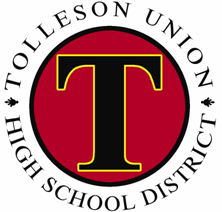 PD TitleSeptember 13, 2017Katherine LaubscherDiane WoodmanOverviewStage 1: Desired ResultsWhat goals, professional development standards, and desired understandings will shape this event?Stage 2: Acceptable EvidenceWhat evidence will show the participants understand the content?Stage 3: Learning PlanWhat sequence of content and learning activities will guide participants toward reaching the goals of this event?Consider and identify/label the WHERETO design elements.ContentKnowledge:  TTW Use/create relevant, authentic writing tasks that are aligned to the standards and content for the course.Skill:  TTW choose appropriate sources for analysis and model that analysis for students.Mindset:  TTW employ these activities to build critical thinking skills in students.MethodsUsing a sample lesson activity about the Boston Massacre, this PD will focus on the following steps:Choosing/modifying appropriate sourcesProviding a framework for student analysis of individual documentsIdentifying claims/counterclaims between the sourcesWritten explanation of the event, citing evidence from their source analysisResourcesPpt presentation & handoutsStudent lesson materialsVideo links for Boston MassacreResource list for finding appropriate sourcesNotesDifferentiationModifications for SPED/ELL learnersCross-curricular sources (Employing math/science concepts & sources)Include places where activities are planned to address teachers from different content areas, grade levels, experience levels, etc.PD Title:Focusing on standards and writing in the social studies classroomTime Frame:Description: Multiple perspectives:  Primary Source ActivityMultiple perspectives:  Primary Source ActivityMultiple perspectives:  Primary Source ActivityAudience:TUHSD Social Studies Teachers# of Participants:Facilitator(s):Kati Laubscher, Diane WoodmanLocation:Established Goal(s)TransferTransferTransferTransferLearning Objectives:  “The teachers will guide students to be able to write their opinions using evidence to back up their statements. Content StandardsS1-C4-PO1b:  Assess the economic, political, and social reasons for the American Revolution:  colonists’ reaction to British policy ideas expressed in the Declaration of Independence.ACCRS StandardL.4:  Determine or clarify the meaning of unknown and multiple-meaning words and phrases by using context clues, analyzing meaningful word parts, and consulting general or specialized reference materials as appropriate.CCSS Standards11-12.RH.1:  Cite specific textual evidence to support analysis of primary and secondary sources, connecting insights gained from specific details to an understanding of the text as a whole.11-12.RH.  Determine the central ideas or information of a primary or secondary source; provide and accurate summary that makes clear the relationships among the key details and ideas.11-12.RH.6:  Evaluate authors’ differing points of view on the same historical event or issue by assessing the authors’ claims, reasoning, and evidence.11-2.WHST.1:  Write arguments focused on discipline-specific content. b.  Develop claims and counterclaims fairly and thoroughly, supplying the most relevant data and evidence for each while pointing out the strengths and limitations of both claims and counterclaims in a discipline-appropriate form that anticipates the audience’s knowledge level, concerns, values, and possible biases.Participants will be able to independently use their learning to… Use/create relevant, authentic writing tasks that are aligned to the standards and content for the course.Participants will be able to independently use their learning to… Use/create relevant, authentic writing tasks that are aligned to the standards and content for the course.Participants will be able to independently use their learning to… Use/create relevant, authentic writing tasks that are aligned to the standards and content for the course.Participants will be able to independently use their learning to… Use/create relevant, authentic writing tasks that are aligned to the standards and content for the course.Learning Objectives:  “The teachers will guide students to be able to write their opinions using evidence to back up their statements. Content StandardsS1-C4-PO1b:  Assess the economic, political, and social reasons for the American Revolution:  colonists’ reaction to British policy ideas expressed in the Declaration of Independence.ACCRS StandardL.4:  Determine or clarify the meaning of unknown and multiple-meaning words and phrases by using context clues, analyzing meaningful word parts, and consulting general or specialized reference materials as appropriate.CCSS Standards11-12.RH.1:  Cite specific textual evidence to support analysis of primary and secondary sources, connecting insights gained from specific details to an understanding of the text as a whole.11-12.RH.  Determine the central ideas or information of a primary or secondary source; provide and accurate summary that makes clear the relationships among the key details and ideas.11-12.RH.6:  Evaluate authors’ differing points of view on the same historical event or issue by assessing the authors’ claims, reasoning, and evidence.11-2.WHST.1:  Write arguments focused on discipline-specific content. b.  Develop claims and counterclaims fairly and thoroughly, supplying the most relevant data and evidence for each while pointing out the strengths and limitations of both claims and counterclaims in a discipline-appropriate form that anticipates the audience’s knowledge level, concerns, values, and possible biases.MeaningMeaningMeaningMeaningLearning Objectives:  “The teachers will guide students to be able to write their opinions using evidence to back up their statements. Content StandardsS1-C4-PO1b:  Assess the economic, political, and social reasons for the American Revolution:  colonists’ reaction to British policy ideas expressed in the Declaration of Independence.ACCRS StandardL.4:  Determine or clarify the meaning of unknown and multiple-meaning words and phrases by using context clues, analyzing meaningful word parts, and consulting general or specialized reference materials as appropriate.CCSS Standards11-12.RH.1:  Cite specific textual evidence to support analysis of primary and secondary sources, connecting insights gained from specific details to an understanding of the text as a whole.11-12.RH.  Determine the central ideas or information of a primary or secondary source; provide and accurate summary that makes clear the relationships among the key details and ideas.11-12.RH.6:  Evaluate authors’ differing points of view on the same historical event or issue by assessing the authors’ claims, reasoning, and evidence.11-2.WHST.1:  Write arguments focused on discipline-specific content. b.  Develop claims and counterclaims fairly and thoroughly, supplying the most relevant data and evidence for each while pointing out the strengths and limitations of both claims and counterclaims in a discipline-appropriate form that anticipates the audience’s knowledge level, concerns, values, and possible biases.Enduring UnderstandingsParticipants will understand that…Primary source analysis of different perspectives is a key to understanding historic events.Employing analysis and writing activities throughout the curriculum provides students with practice for needed skills.Students become more effective communicators when they practice these skills.Enduring UnderstandingsParticipants will understand that…Primary source analysis of different perspectives is a key to understanding historic events.Employing analysis and writing activities throughout the curriculum provides students with practice for needed skills.Students become more effective communicators when they practice these skills.Essential QuestionsParticipants will continue to consider…What sorts of primary sources will be most effective in their classrooms.What is the best way scaffold analysis and writing activities in the classroom.Essential QuestionsParticipants will continue to consider…What sorts of primary sources will be most effective in their classrooms.What is the best way scaffold analysis and writing activities in the classroom.Learning Objectives:  “The teachers will guide students to be able to write their opinions using evidence to back up their statements. Content StandardsS1-C4-PO1b:  Assess the economic, political, and social reasons for the American Revolution:  colonists’ reaction to British policy ideas expressed in the Declaration of Independence.ACCRS StandardL.4:  Determine or clarify the meaning of unknown and multiple-meaning words and phrases by using context clues, analyzing meaningful word parts, and consulting general or specialized reference materials as appropriate.CCSS Standards11-12.RH.1:  Cite specific textual evidence to support analysis of primary and secondary sources, connecting insights gained from specific details to an understanding of the text as a whole.11-12.RH.  Determine the central ideas or information of a primary or secondary source; provide and accurate summary that makes clear the relationships among the key details and ideas.11-12.RH.6:  Evaluate authors’ differing points of view on the same historical event or issue by assessing the authors’ claims, reasoning, and evidence.11-2.WHST.1:  Write arguments focused on discipline-specific content. b.  Develop claims and counterclaims fairly and thoroughly, supplying the most relevant data and evidence for each while pointing out the strengths and limitations of both claims and counterclaims in a discipline-appropriate form that anticipates the audience’s knowledge level, concerns, values, and possible biases.Acquisition of Knowledge & Skill / Development of MindsetAcquisition of Knowledge & Skill / Development of MindsetAcquisition of Knowledge & Skill / Development of MindsetAcquisition of Knowledge & Skill / Development of MindsetLearning Objectives:  “The teachers will guide students to be able to write their opinions using evidence to back up their statements. Content StandardsS1-C4-PO1b:  Assess the economic, political, and social reasons for the American Revolution:  colonists’ reaction to British policy ideas expressed in the Declaration of Independence.ACCRS StandardL.4:  Determine or clarify the meaning of unknown and multiple-meaning words and phrases by using context clues, analyzing meaningful word parts, and consulting general or specialized reference materials as appropriate.CCSS Standards11-12.RH.1:  Cite specific textual evidence to support analysis of primary and secondary sources, connecting insights gained from specific details to an understanding of the text as a whole.11-12.RH.  Determine the central ideas or information of a primary or secondary source; provide and accurate summary that makes clear the relationships among the key details and ideas.11-12.RH.6:  Evaluate authors’ differing points of view on the same historical event or issue by assessing the authors’ claims, reasoning, and evidence.11-2.WHST.1:  Write arguments focused on discipline-specific content. b.  Develop claims and counterclaims fairly and thoroughly, supplying the most relevant data and evidence for each while pointing out the strengths and limitations of both claims and counterclaims in a discipline-appropriate form that anticipates the audience’s knowledge level, concerns, values, and possible biases.KnowledgeParticipants will know…How to create analysis and writing tasks aligned to standards. SkillParticipants will be able to…Choose effective source documents.Model how to analyze source documents.SkillParticipants will be able to…Choose effective source documents.Model how to analyze source documents.MindsetParticipants will develop the mindset that…Analysis and writing activities throughout the curriculum give students the needed skills to think critically.Evaluation CriteriaStudents will show their learning by…TO:  List 3 lesson topics where you will employ the strategies you learned today.Optional:  Send us a lesson you create using these strategies.PERFORMANCE TASK(S)Reflection for yourself:  How would you alter the lesson activity presented in this PD to fit your personal teaching style?  (3 sentences) OTHER EVIDENCE  PLC reports – How and when are these strategies being implemented in PLC designed assessments?Smart Goals – Are these strategies written into SMART goals?Student Samples from CFA’sOTHER EVIDENCE  PLC reports – How and when are these strategies being implemented in PLC designed assessments?Smart Goals – Are these strategies written into SMART goals?Student Samples from CFA’sSELF-ASSESSMENT & REFLECTION: How will participants reflect upon their progress, set goals, and engage in self-assessment of their work?See performance task above.SELF-ASSESSMENT & REFLECTION: How will participants reflect upon their progress, set goals, and engage in self-assessment of their work?See performance task above.CONTENTKnowledge Objective     Skill Objective     Mindset ObjectiveMETHODSRESOURCES